Lewis & Clark ProjectTask: Investigate the Expedition of Lewis and Clark.  Create a timeline of events that occurred during this expedition from May 14, 1804 to November 7, 1805.Choose from the following media sites:HaikuDeck.comPrezi.comGoogle Presentation Emaze.comGlogster.comAnimoto.comLittleBirdTales.comMyHistro.comThinglink.comPhotopeach.comZimmertwins.comPixton.comToondoo.comReadwritethink.comTimetoast.comTimeglider.comOr others (check with me first!)Include at least 10 events in your timeline.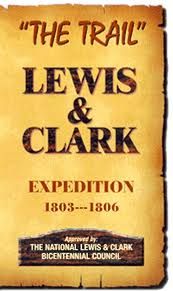 Each event must include a picture and a detailed description of the event.All projects must include a start date and a finish date (given above)Label the included map with your event locations.Present your project on the assigned due date.*You will receive 3 days of research time with the classroom lap tops. (Tuesday 2/7, Wednesday 2/8, Friday 2/10). Project is due:    Monday, February 13thTimeline : Lewis and ClarkTimeline : Lewis and ClarkTimeline : Lewis and ClarkTimeline : Lewis and ClarkTimeline : Lewis and ClarkTeacher Name: Mrs. WestTeacher Name: Mrs. WestStudent Name:     ________________________________________Student Name:     ________________________________________Student Name:     ________________________________________Student Name:     ________________________________________Hour ________CATEGORY10864Content/FactsFacts were accurate for all events reported on the timeline.Facts were accurate for almost all events reported on the timeline.Facts were accurate for most (~75%) of the events reported on the timeline.Facts were often inaccurate for events reported on the timeline.GraphicsAll graphics are effective and balanced with text use.All graphics are effective, but there appear to be too few or too many.Some graphics are effective and their use is balanced with text use.Several graphics are not effective.DatesAn accurate, complete date has been included for each event.An accurate, complete date has been included for almost every event.An accurate date has been included for almost every event.Dates are inaccurate and/or missing for several events.PreparationThe student had notes about all the events and dates s/he wished to include on the timeline before beginning to design the timeline.The student had notes about almost all the events and dates s/he wished to include on the timeline before beginning to design the timeline.The student had notes about most (~75%) of the events and dates s/he wished to include on the timeline before beginning to design the timeline.The student had not prepared adequate notes before beginning to design the timeline.ResourcesThe timeline contained at least 10 events related to the topic being studied.The timeline contained at least 8-9 events related to the topic being studied.The timeline contained at least 7 events related to the topic being studied.The timeline contained fewer than 7 events.ReadabilityThe overall appearance of the timeline is pleasing and easy to read.The overall appearance of the timeline is somewhat pleasing and easy to read.The timeline is relatively readable.The timeline is difficult to read.EffortEffort is evident in the presentationThere is some evidence of effort in the presentation (~75%)There is little evidence of effort in the presentation (~50%)There is no evidence of effort in the presentation (~25%)TimelinessProject met all deadlinesProject met most deadlinesProject met some deadlinesProject was more than 3 days late.